Запрос цен № 2043677ремонт прицепа ППЦт20 (газоцистерны) российского производства 2006 г.в.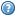 